The Gods and Goddesses of Ancient Greece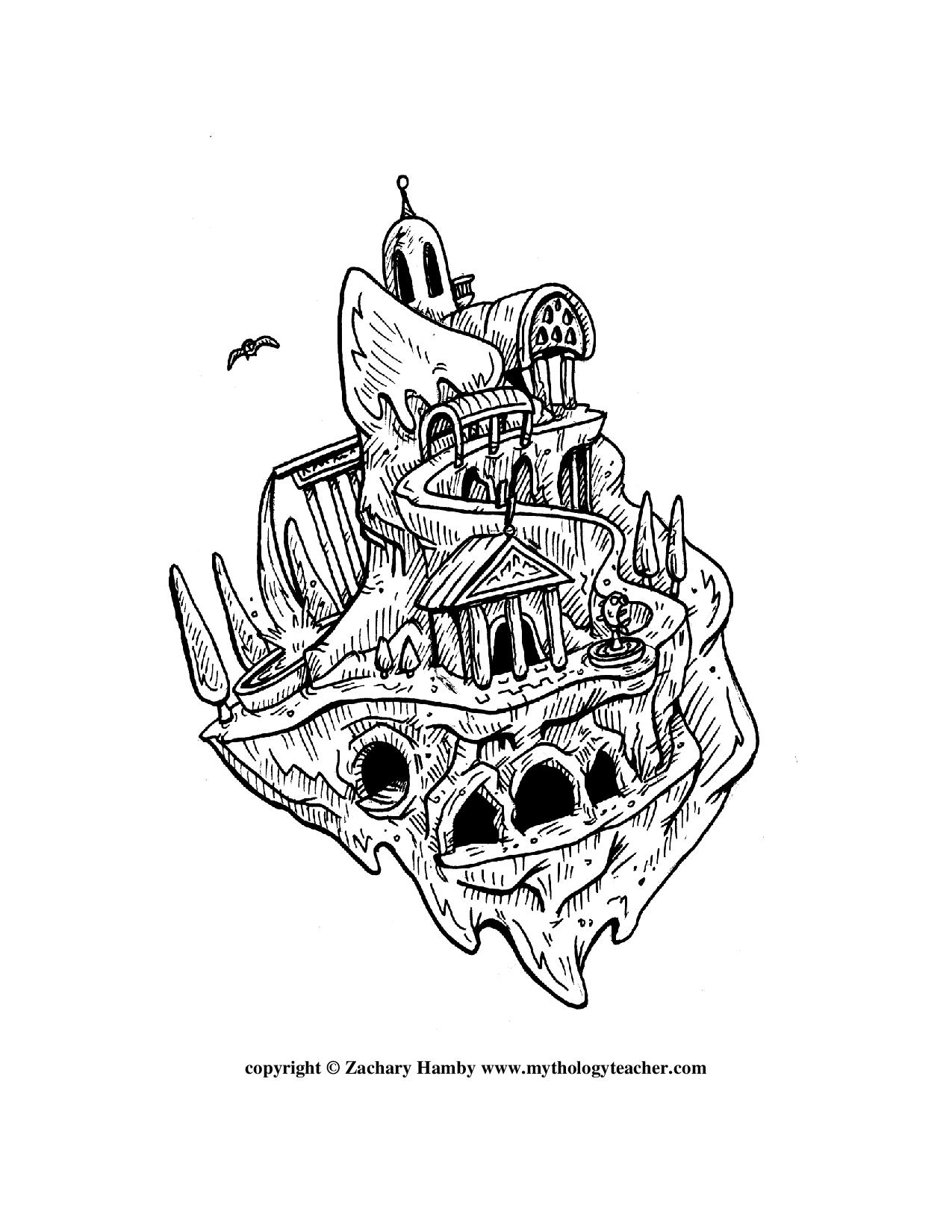 Mount OlympusWhat is it?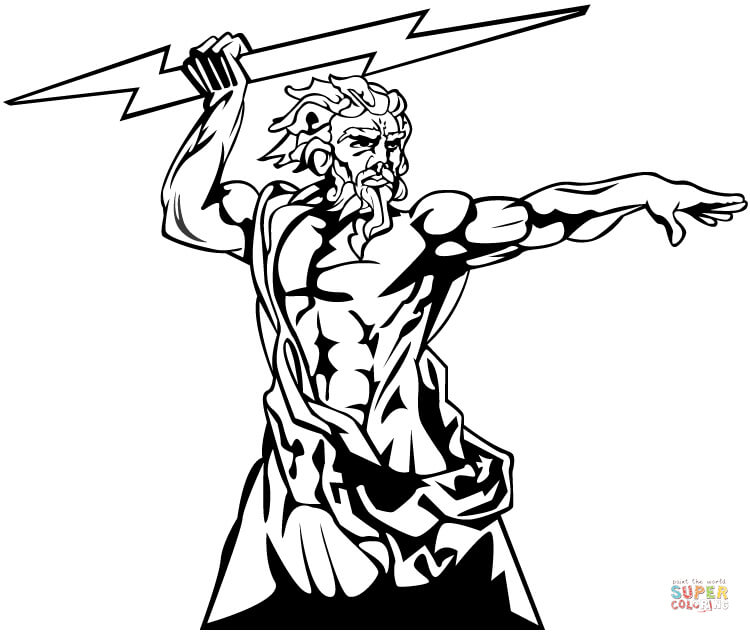 ZeusRoman Name:God of:Parents:Spouse:One Fact:Hera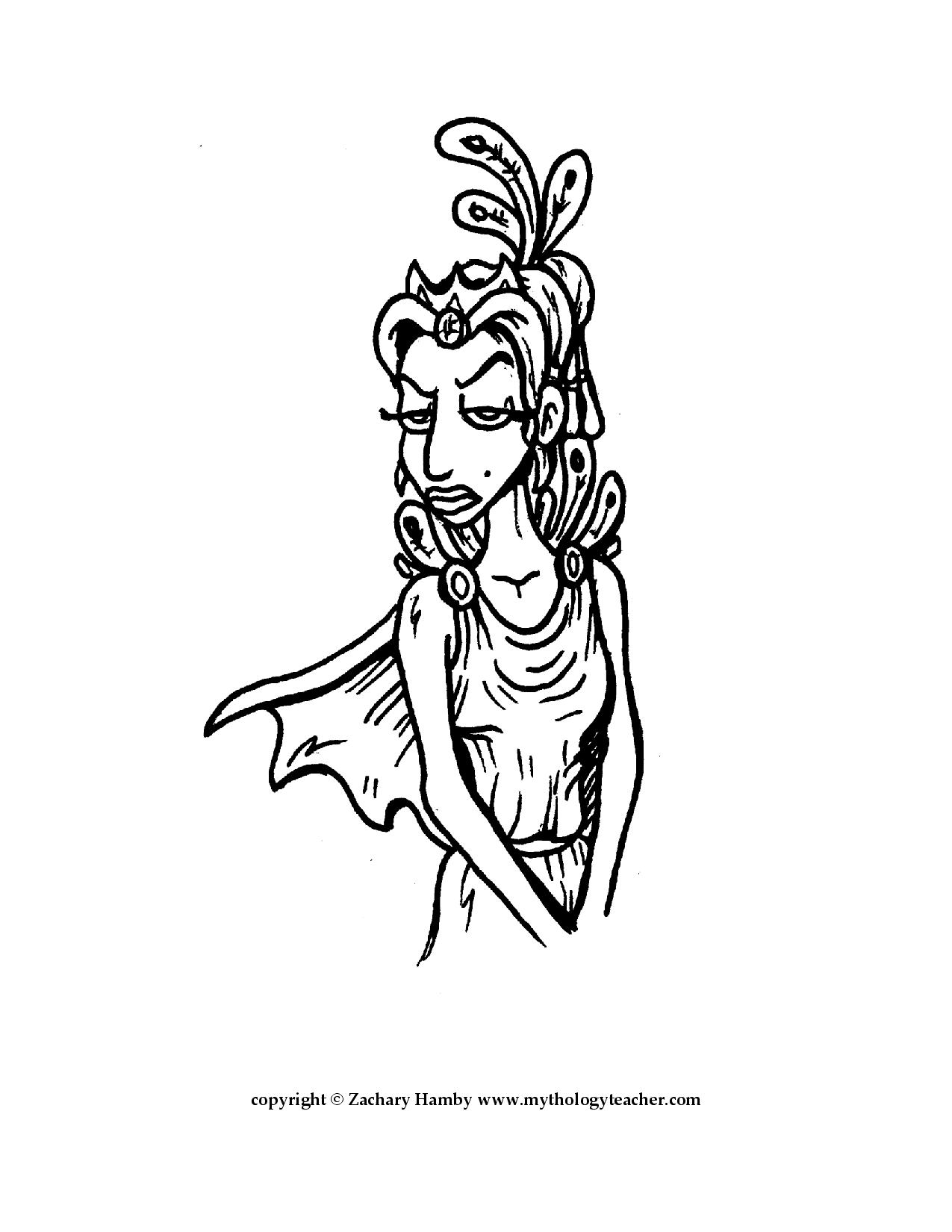 Roman Name:Goddess of:Parents:Spouse:One Fact:Hades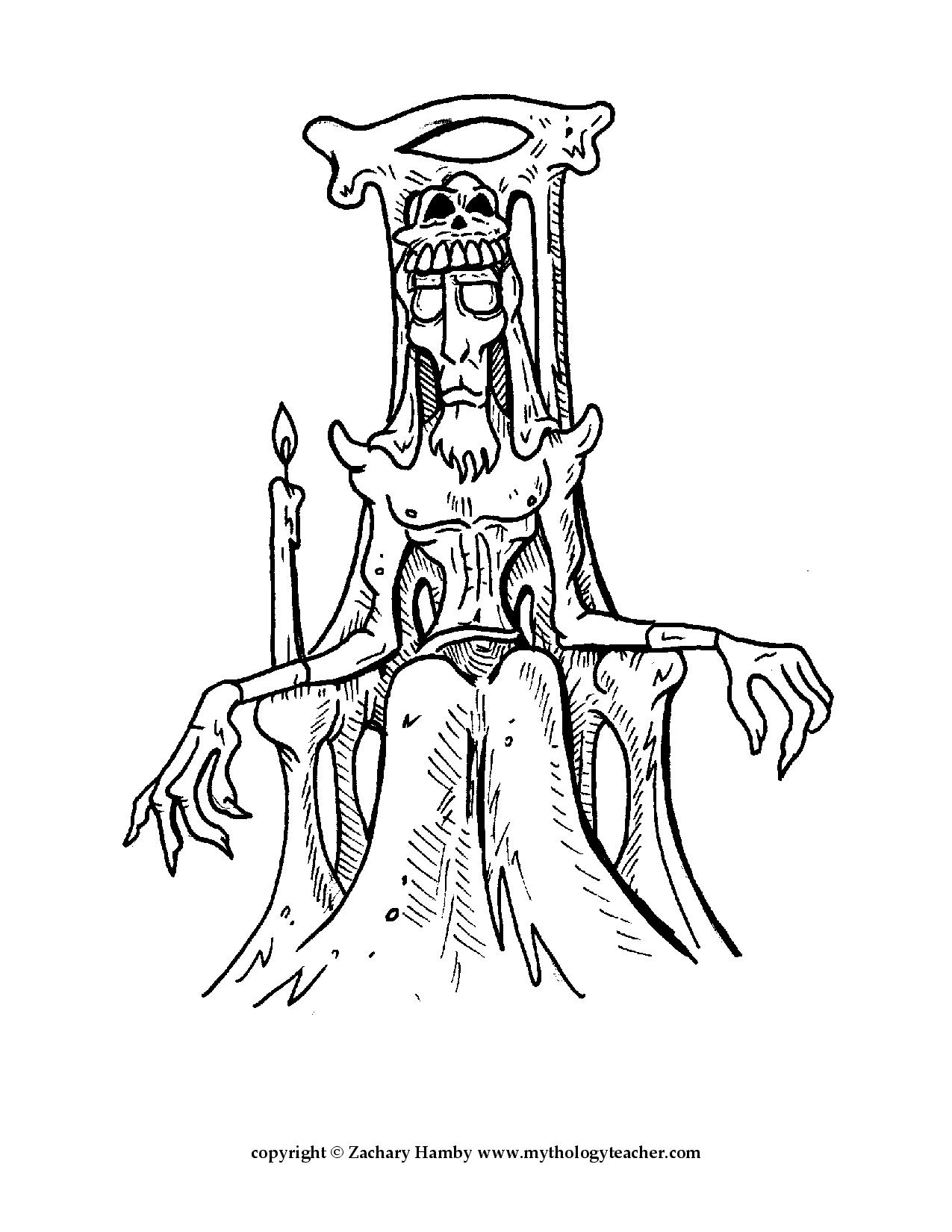 Roman Name:God of:Parents:Spouse:One Fact:Poseidon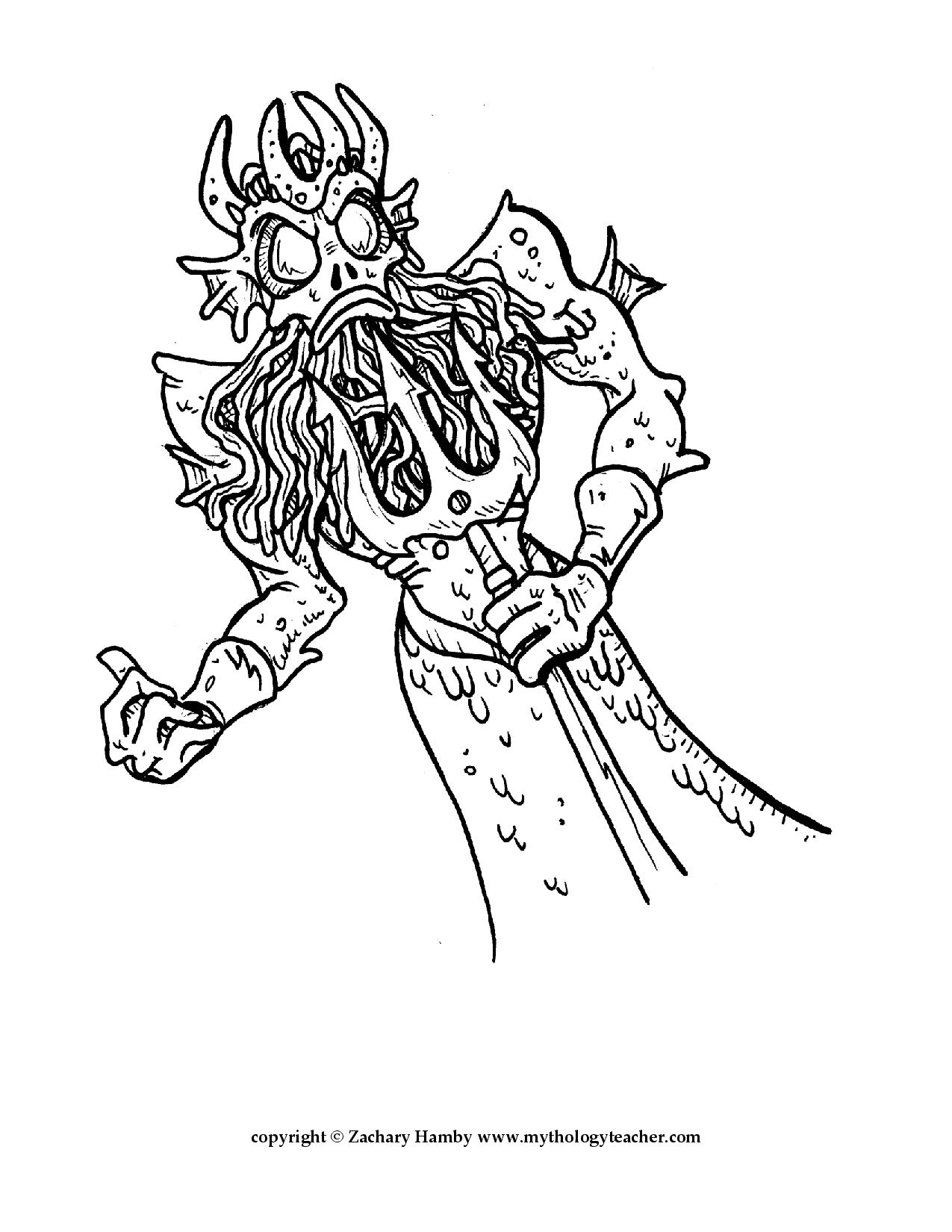 Roman Name:God of:Parents:Spouse:One Fact: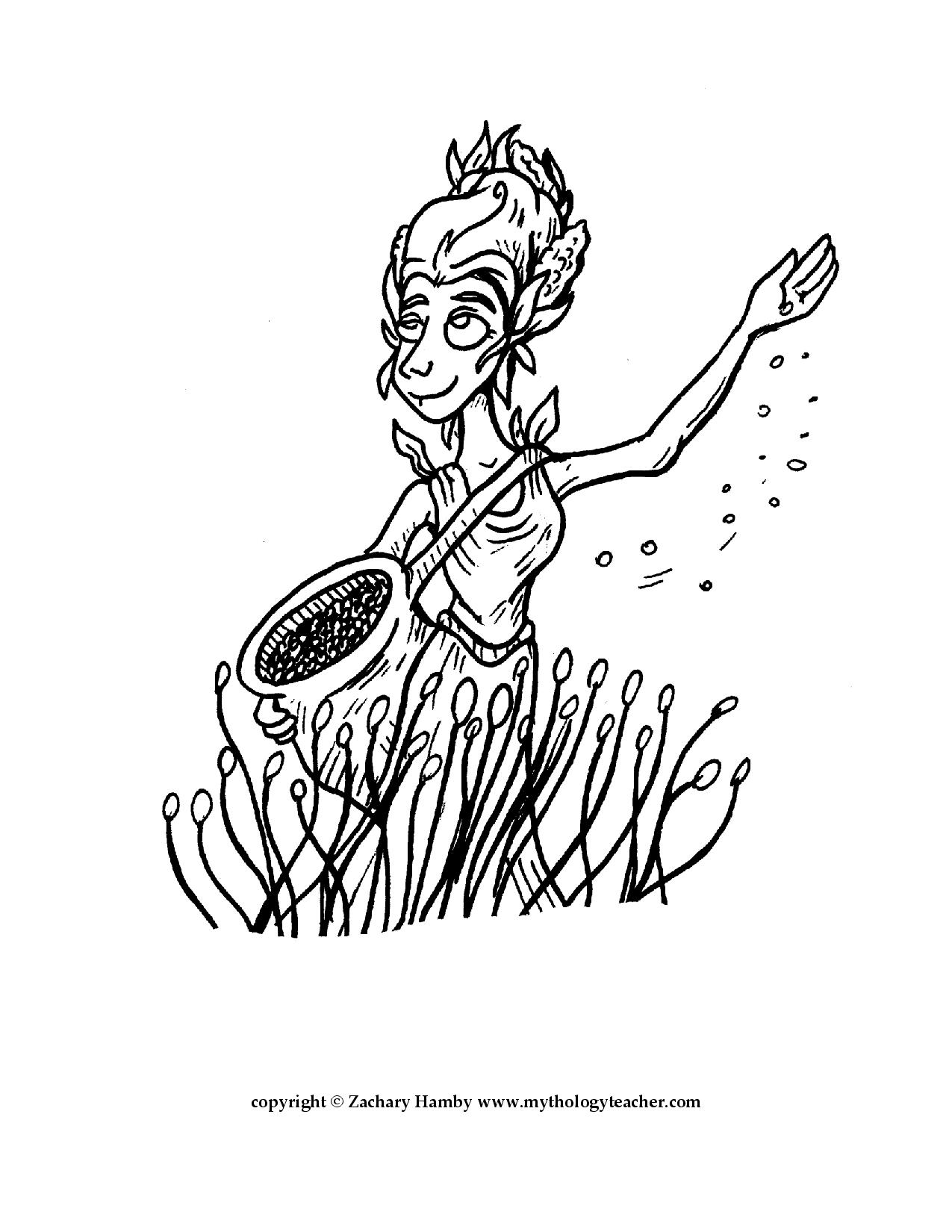 DemeterRoman Name:Goddess of:Parents:Spouse:One Fact: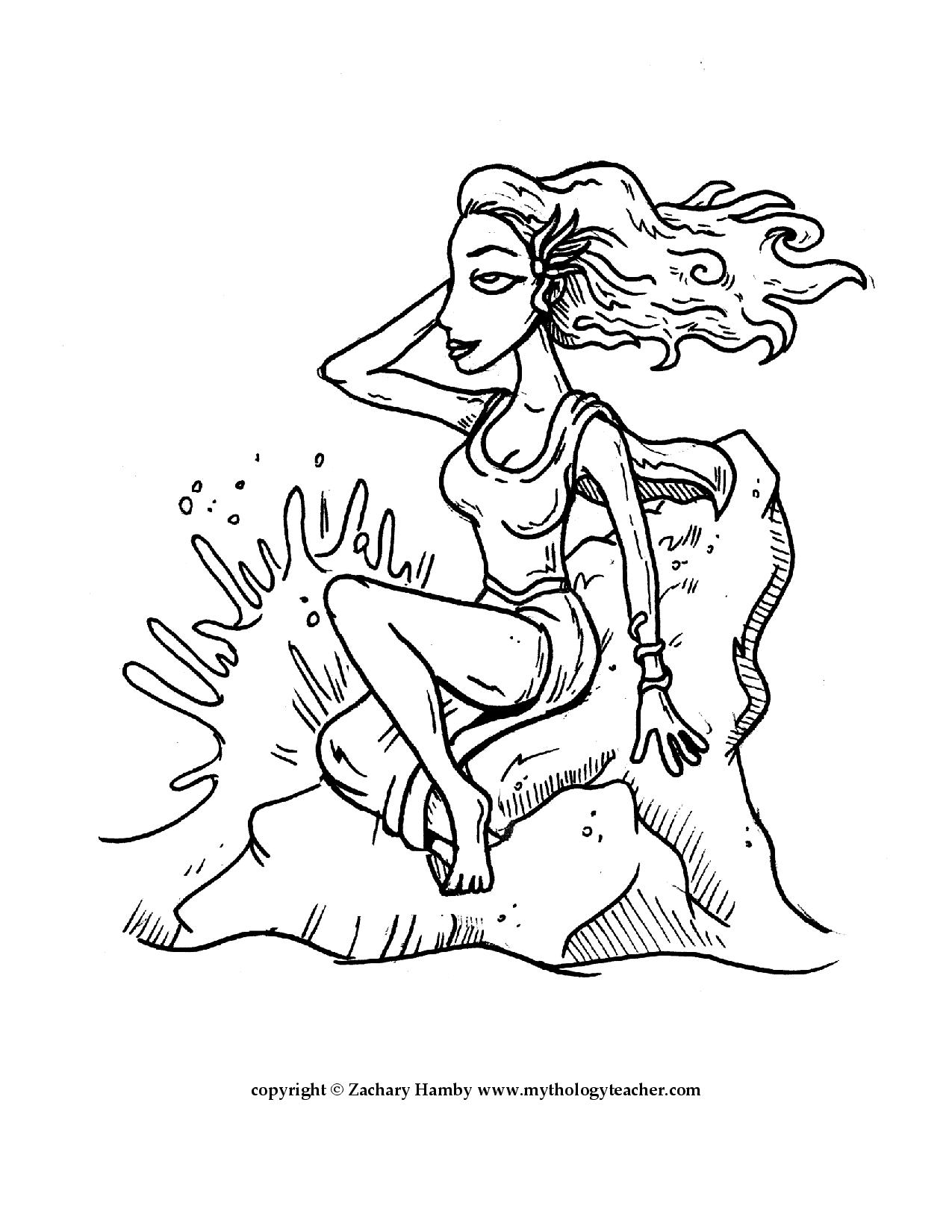 AphroditeRoman Name:Goddess of:Spouse:One Fact:HestiaRoman Name:Goddess of: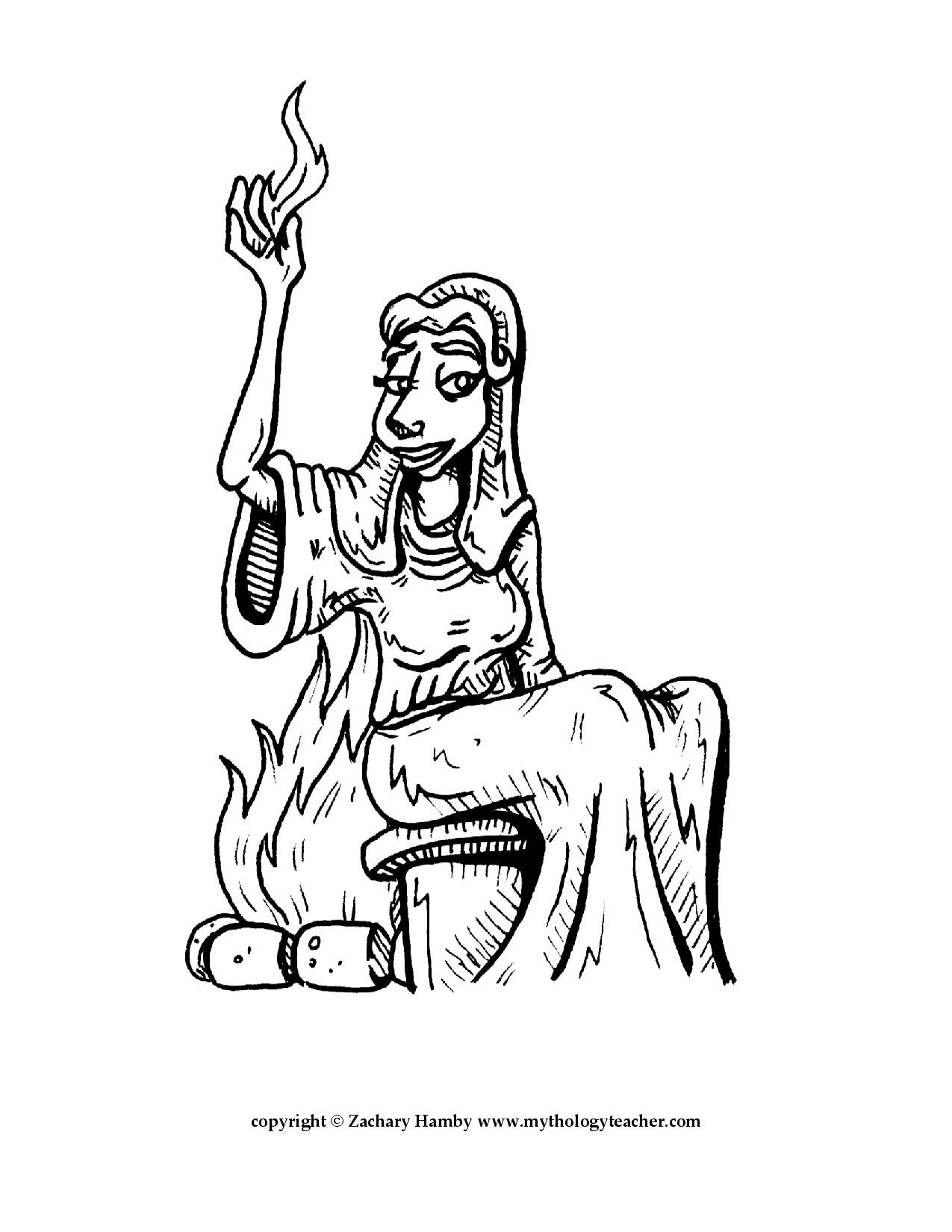 Parents:One Fact:Ares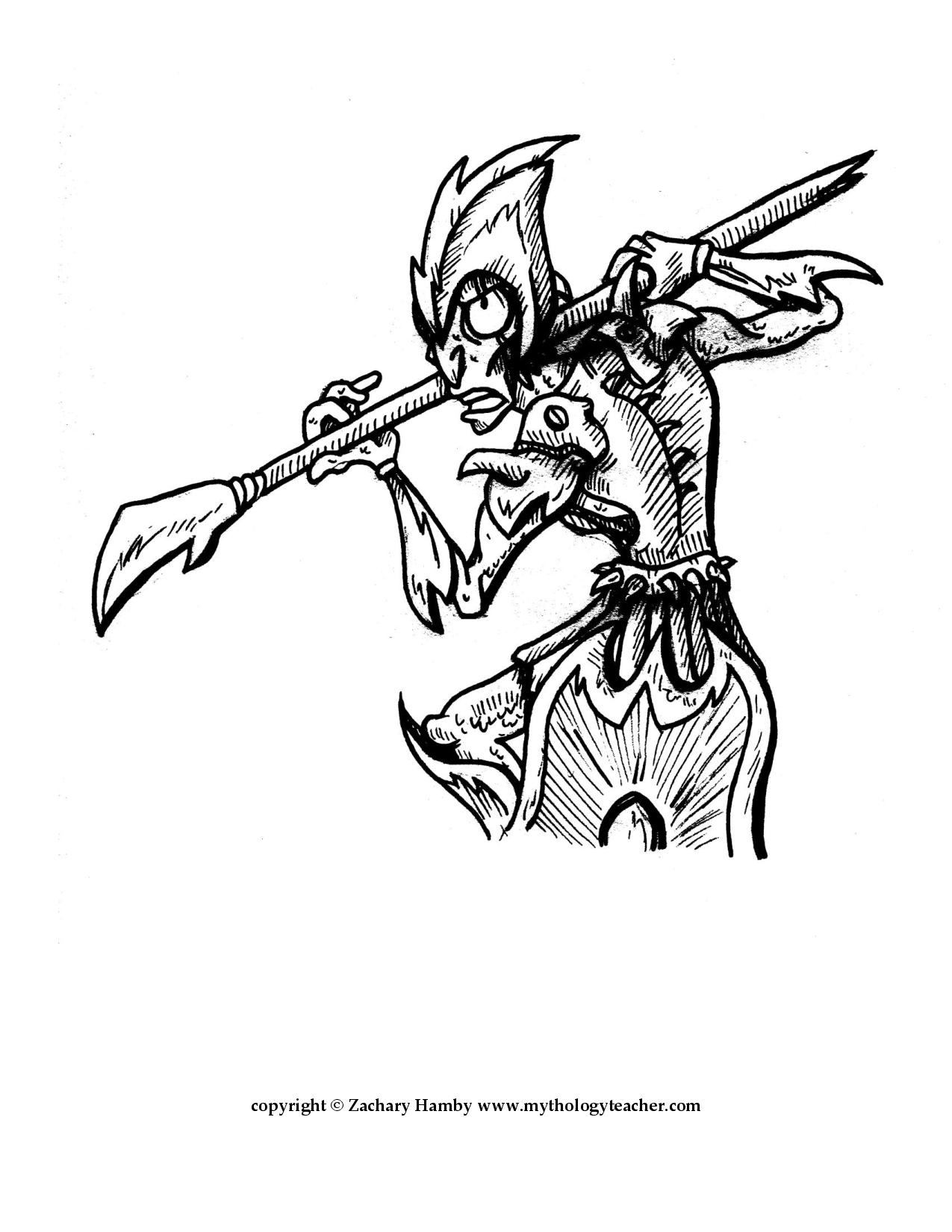 Roman Name:God of:Parents:One Fact: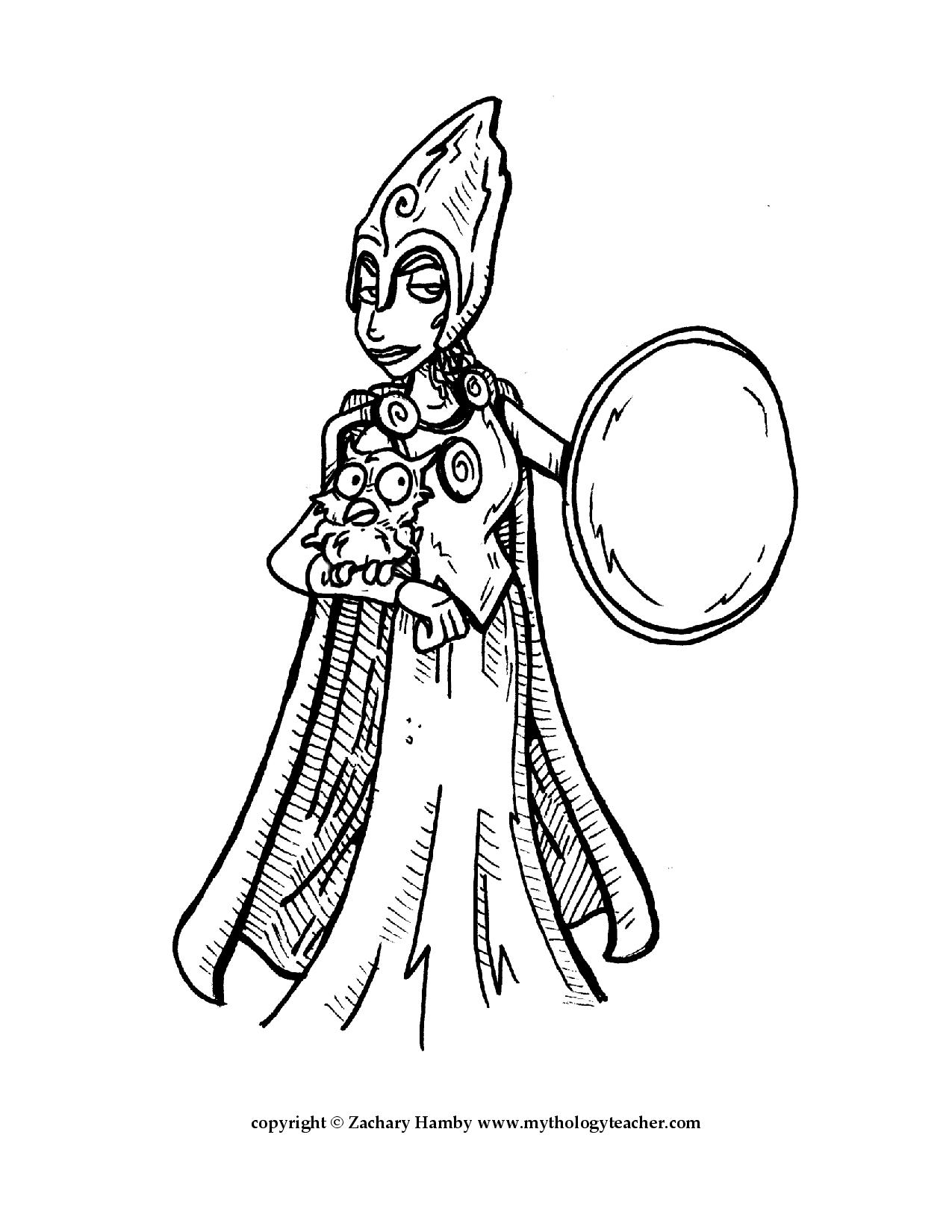 AthenaRoman Name:Goddess of:Parents:One Fact: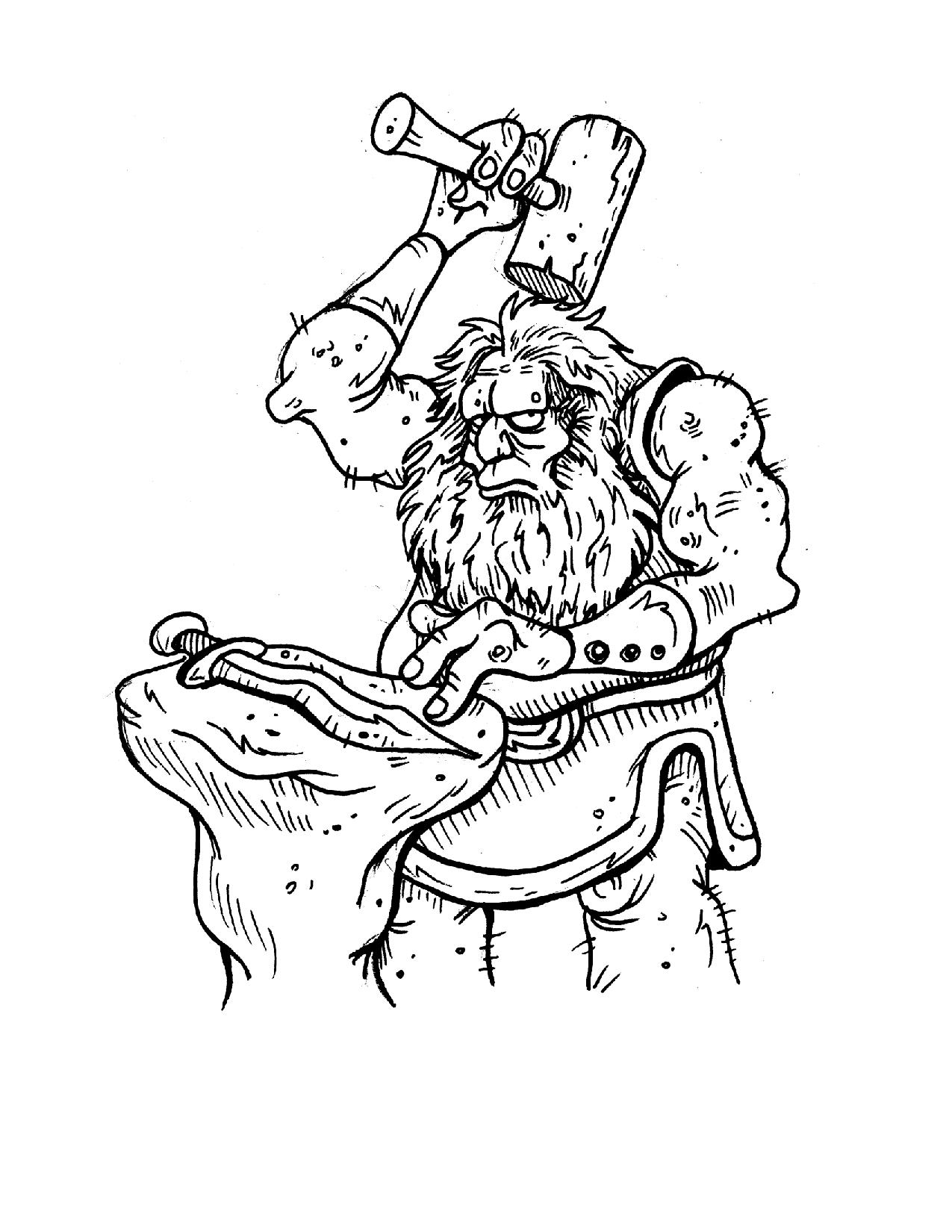 HephaestusRoman Name:God of:Parents:Spouse:One Fact:Hebe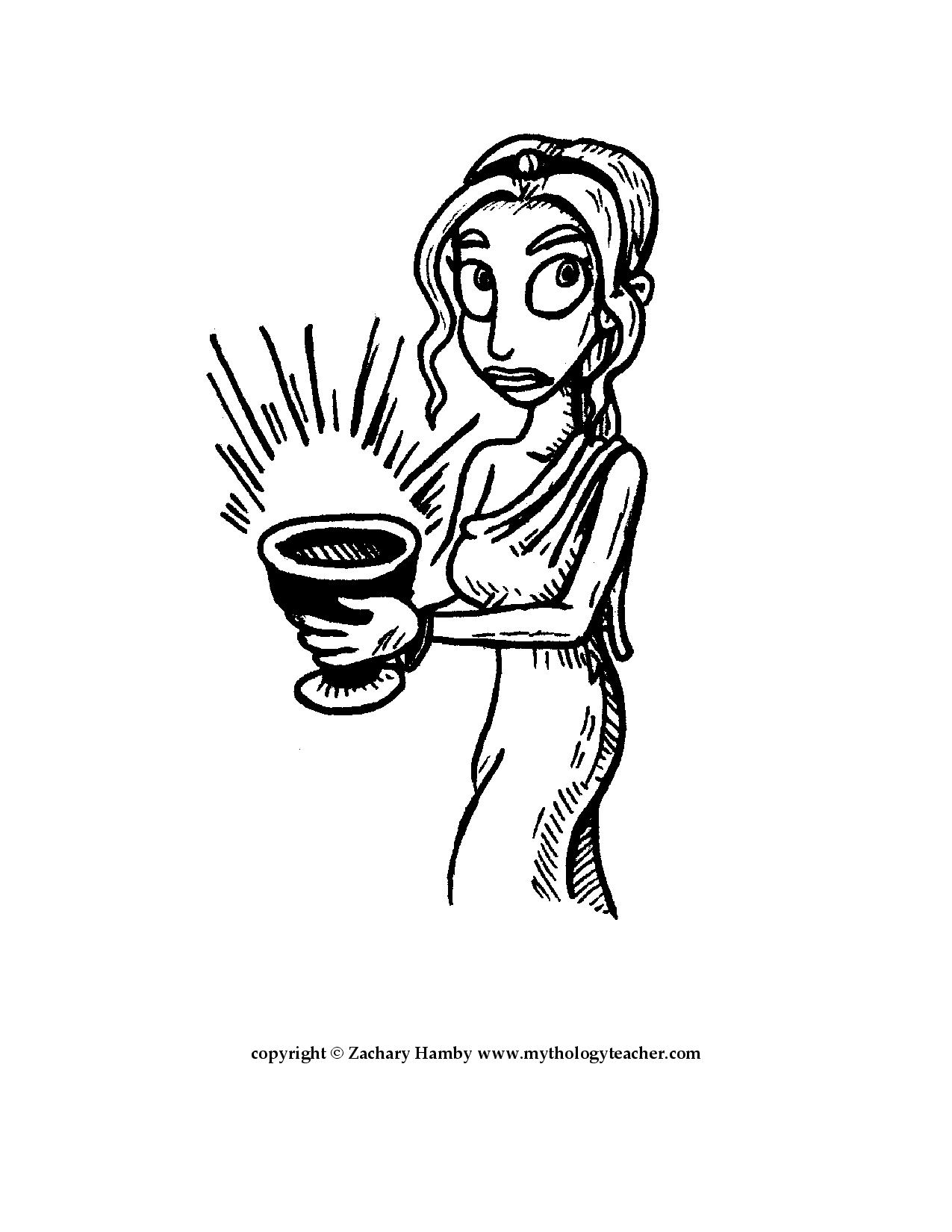 Roman Name:Role:Parents:Spouse:One Fact:Apollo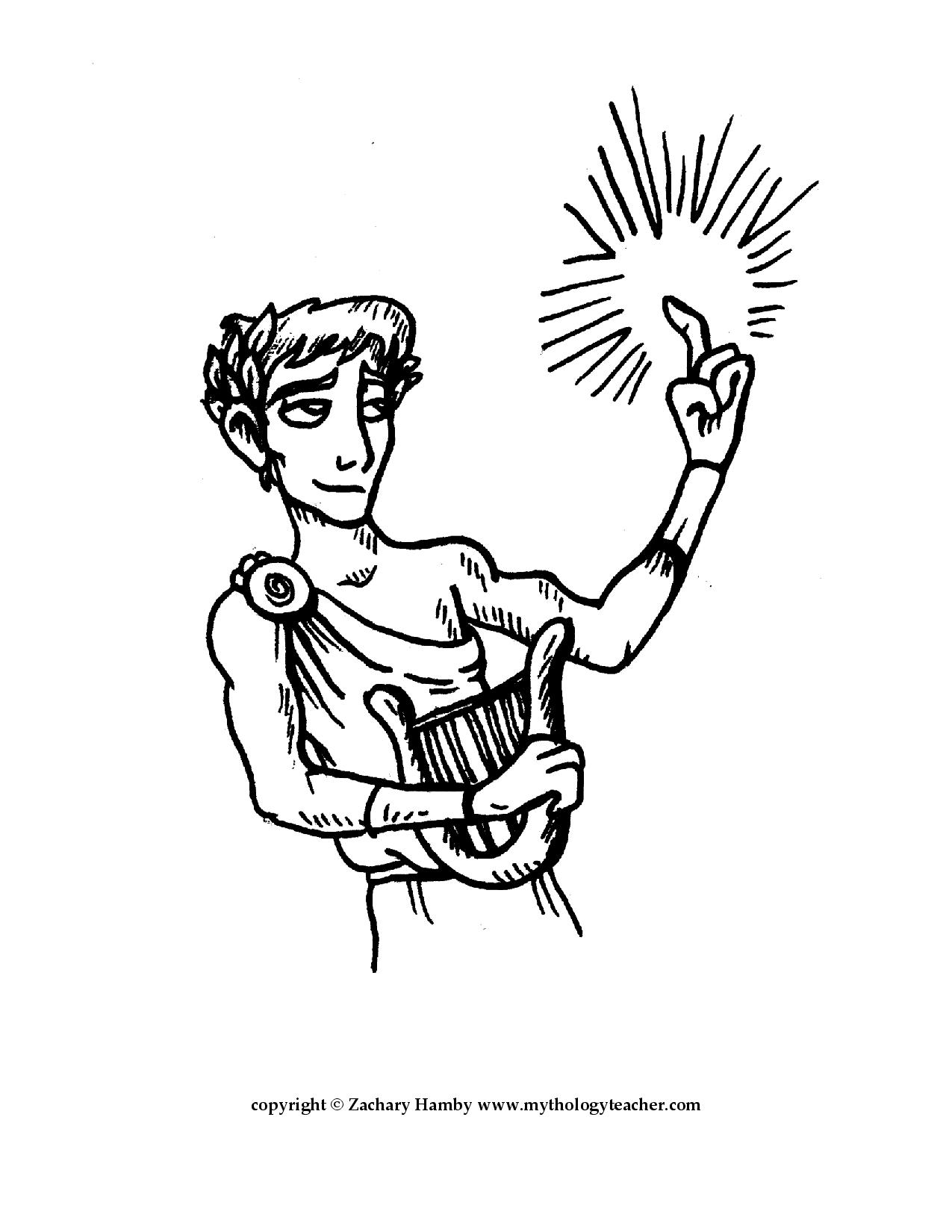 Roman Name:God of:Parents:One Fact:Artemis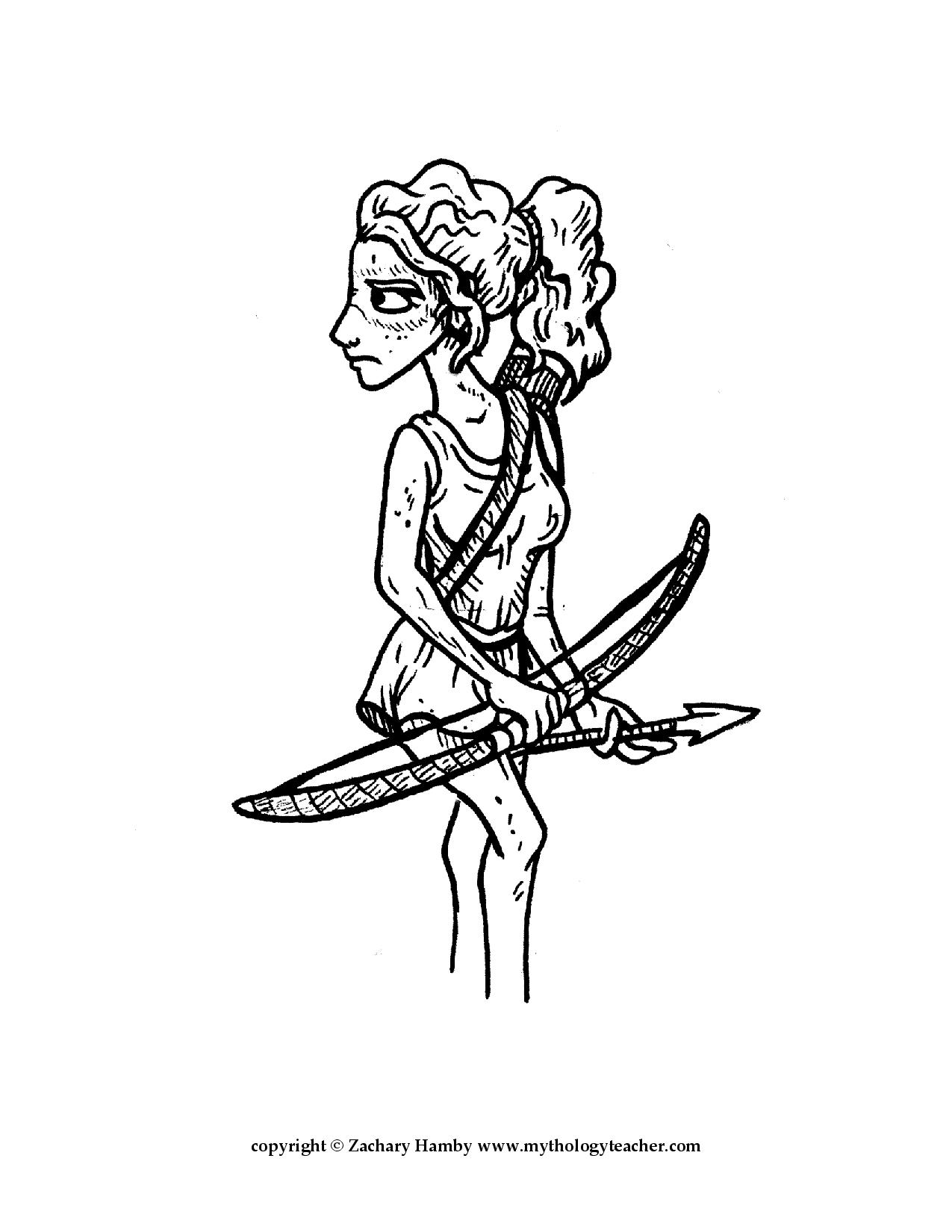 Roman Name:Goddess of:Parents:One Fact: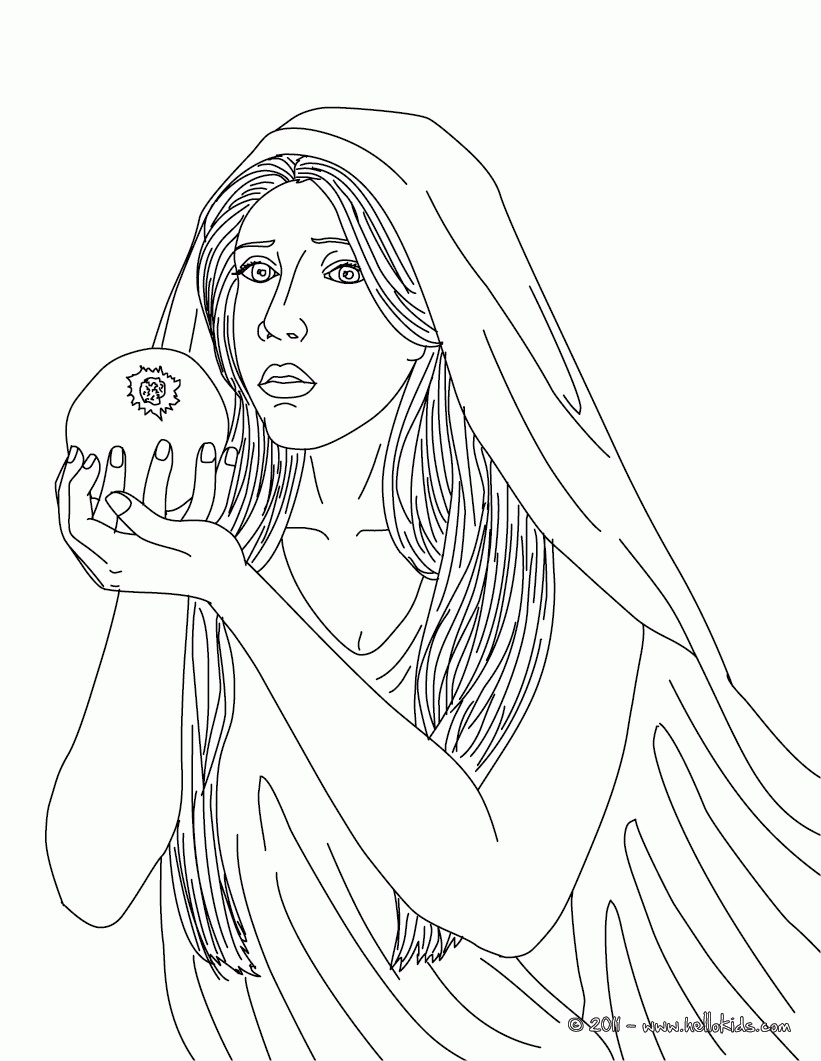 PersephoneRoman Name:Goddess of:Parents:Spouse:One Fact: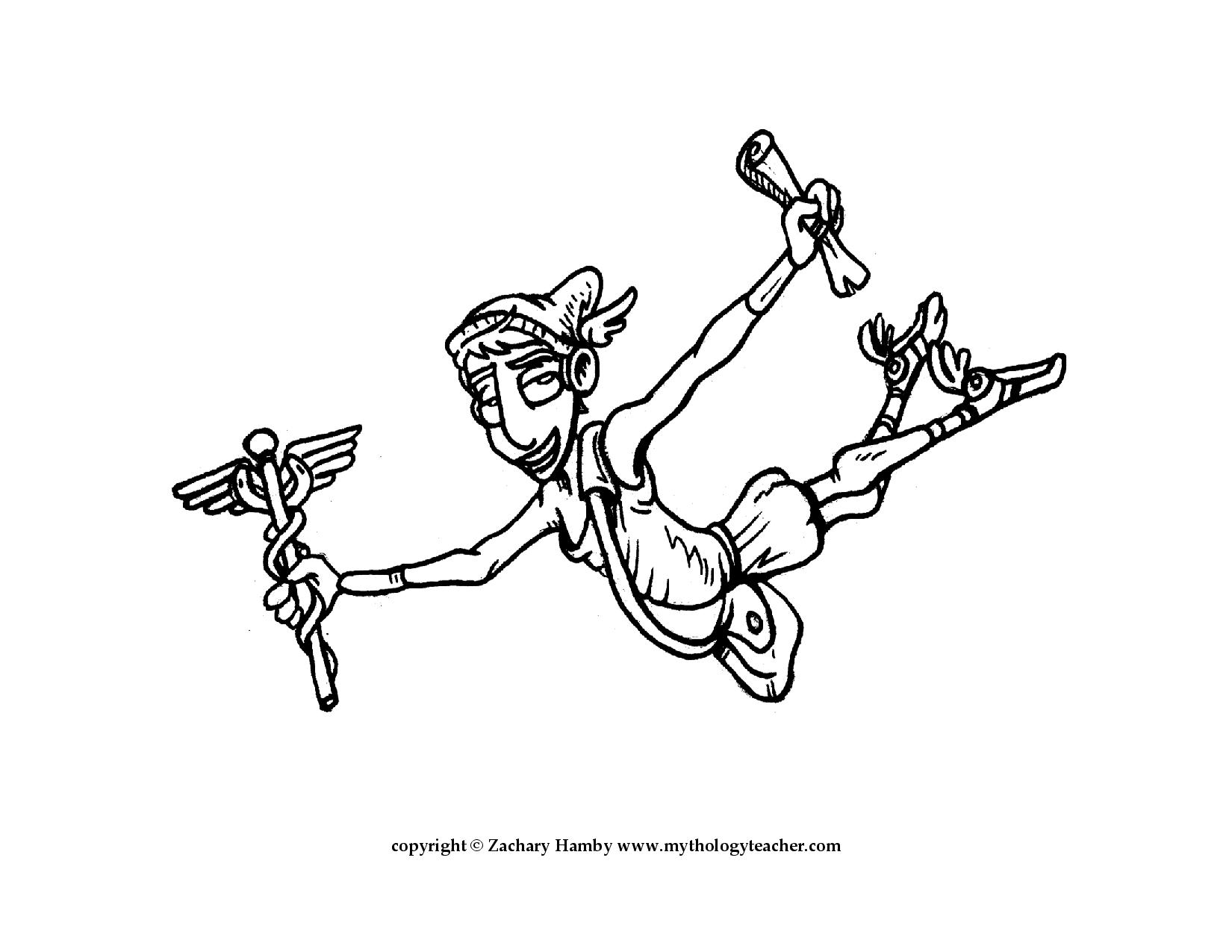 HermesRoman Name:God of:Parents:One Fact:Dionysus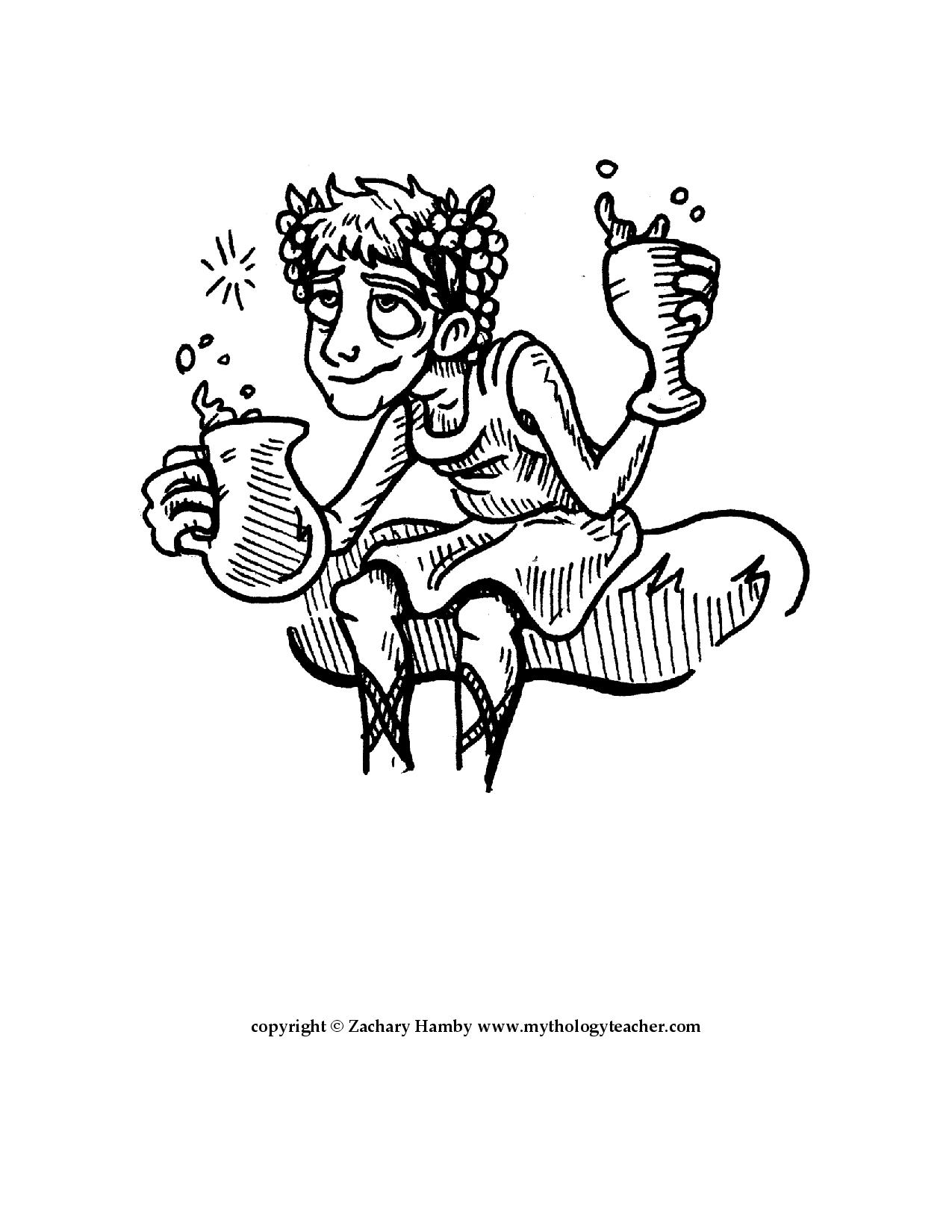 Roman Name:God of:Parents:One Fact:Eros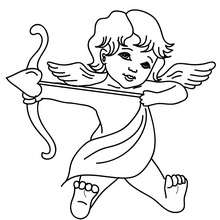 Roman Name:God of:Parents:One Fact:Pan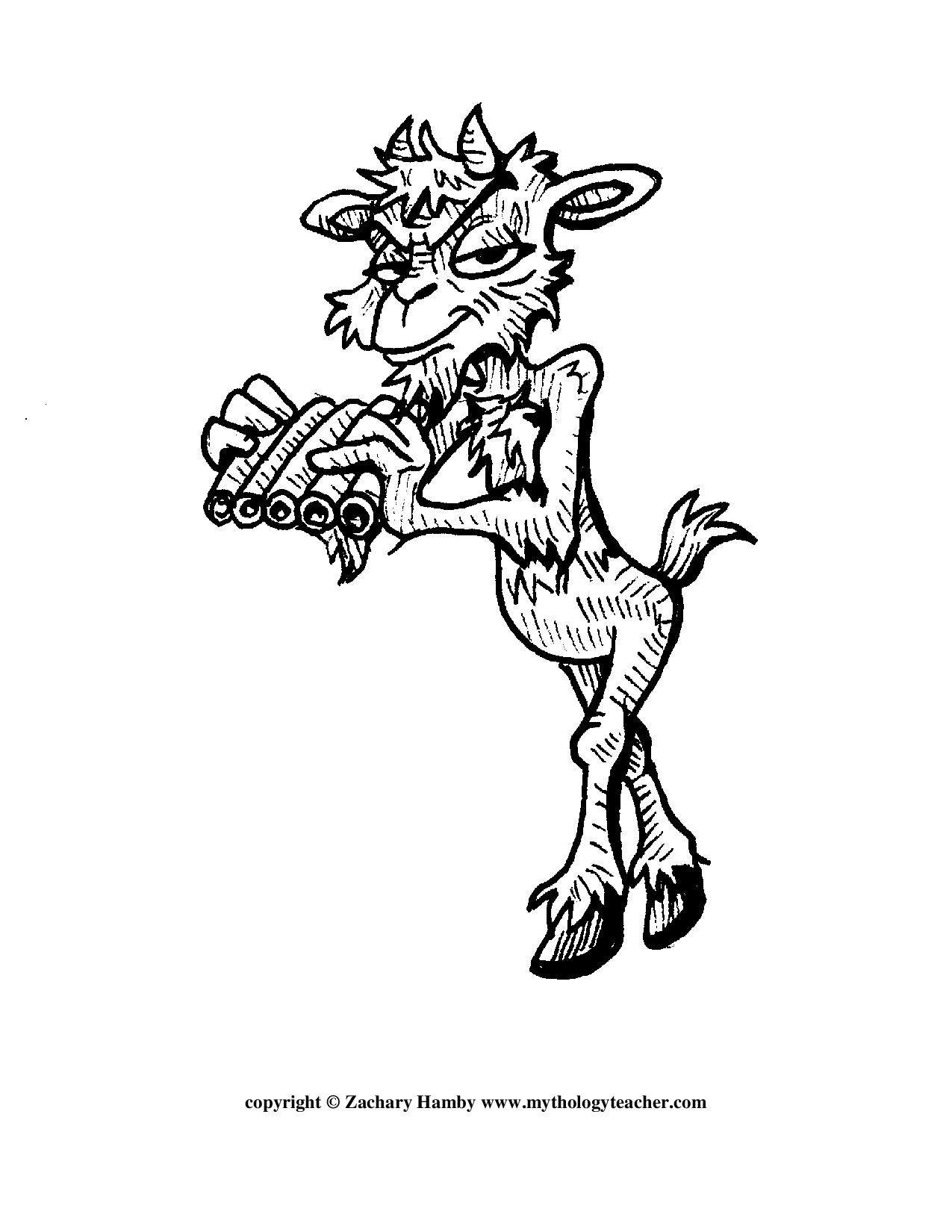 God of:Parents:One Fact: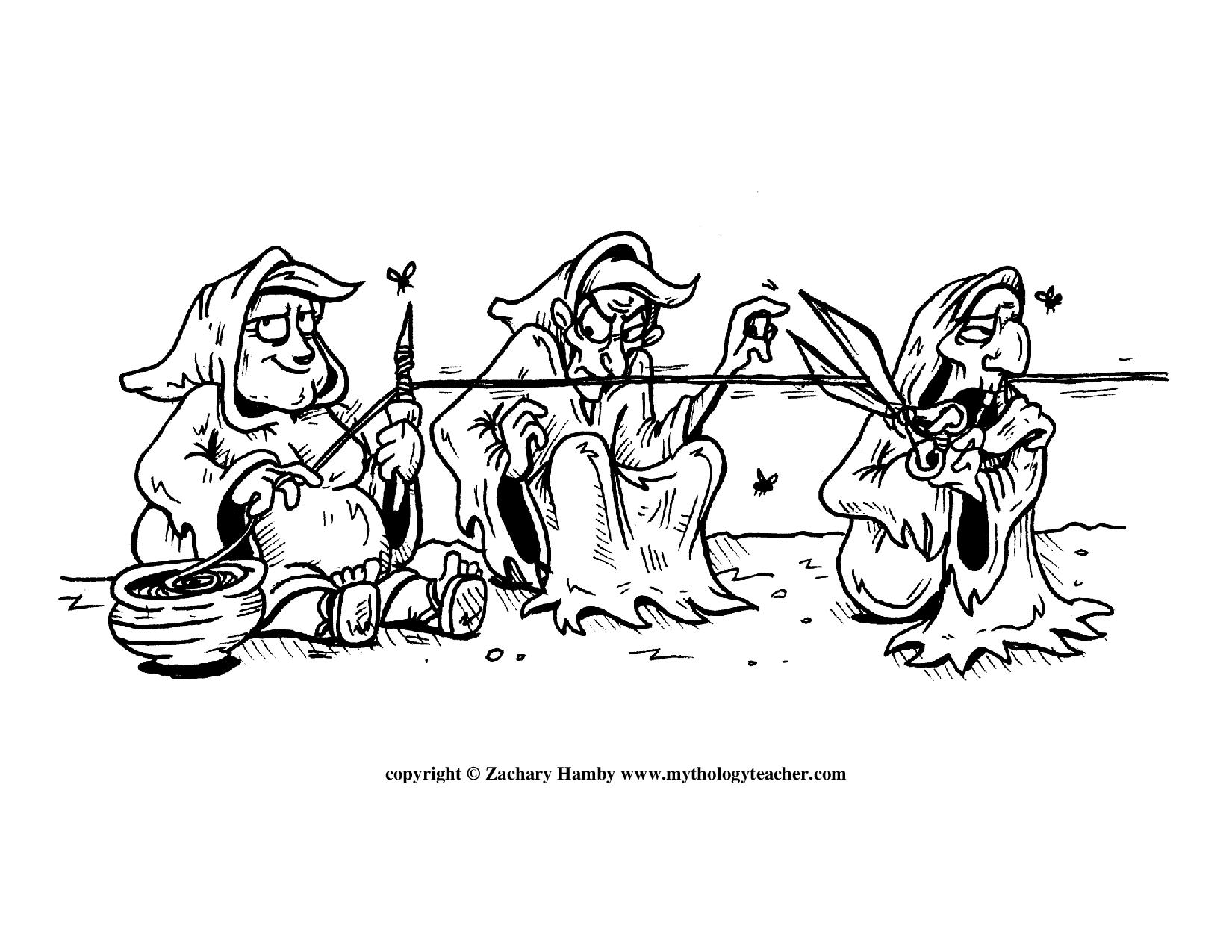 The FatesFate 1:Fate 2:Fate 3:The ErinyesRoman Name:One Fact:Chiron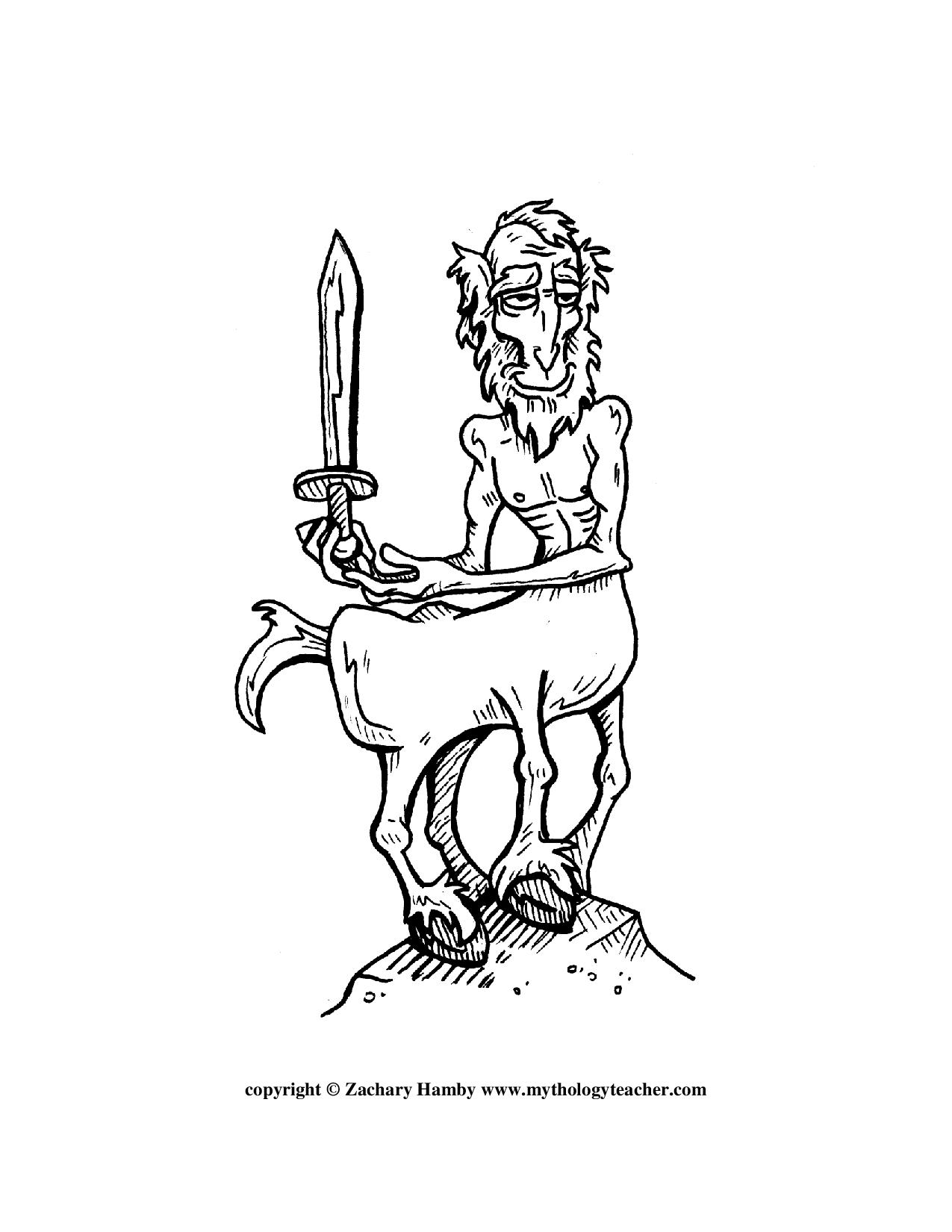 What is he?One Fact:King AeolusCharybdisScyllaThe MusesPegasusHarpiesHeliosIris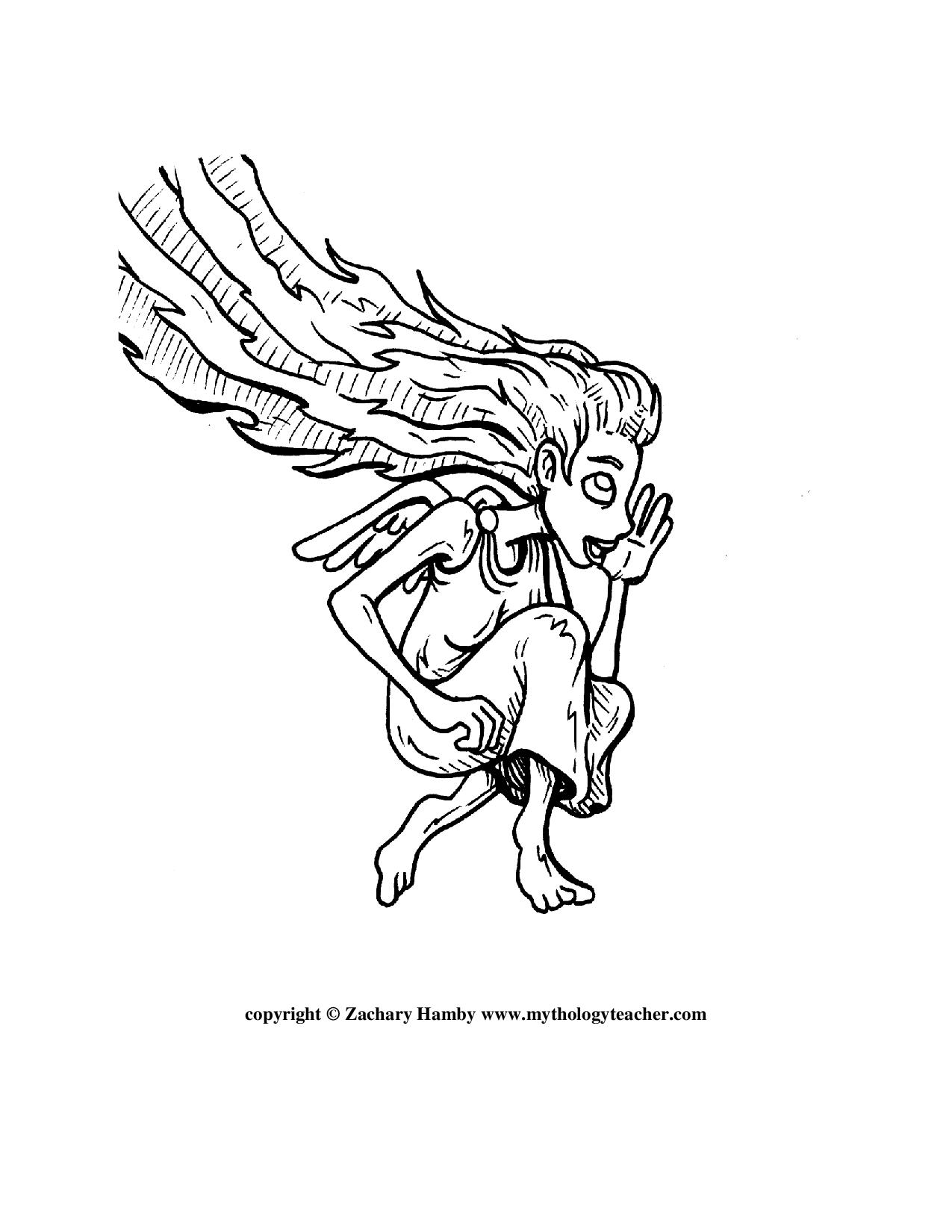 Goddess of:One Fact: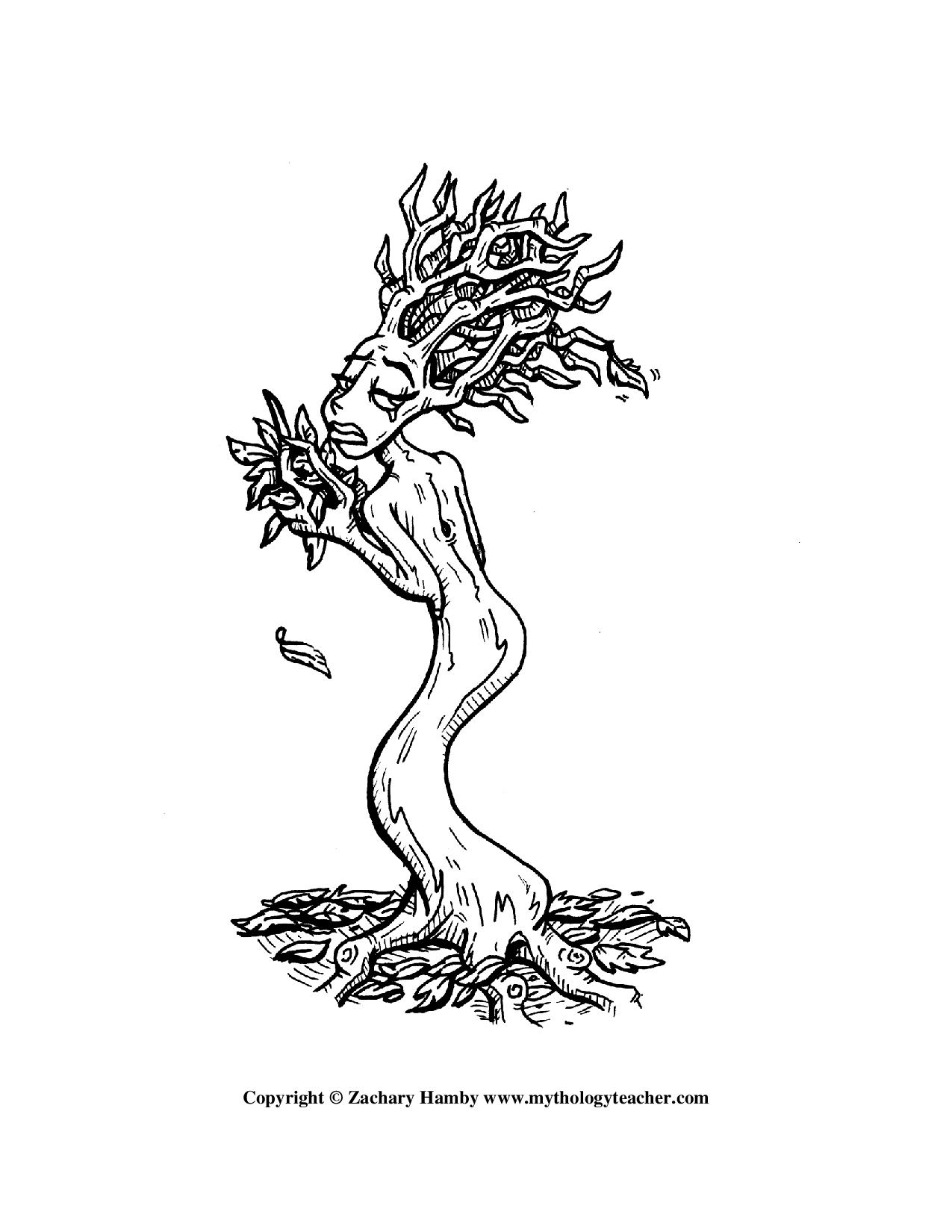 NymphsWhat are they?Dryads:Naiads: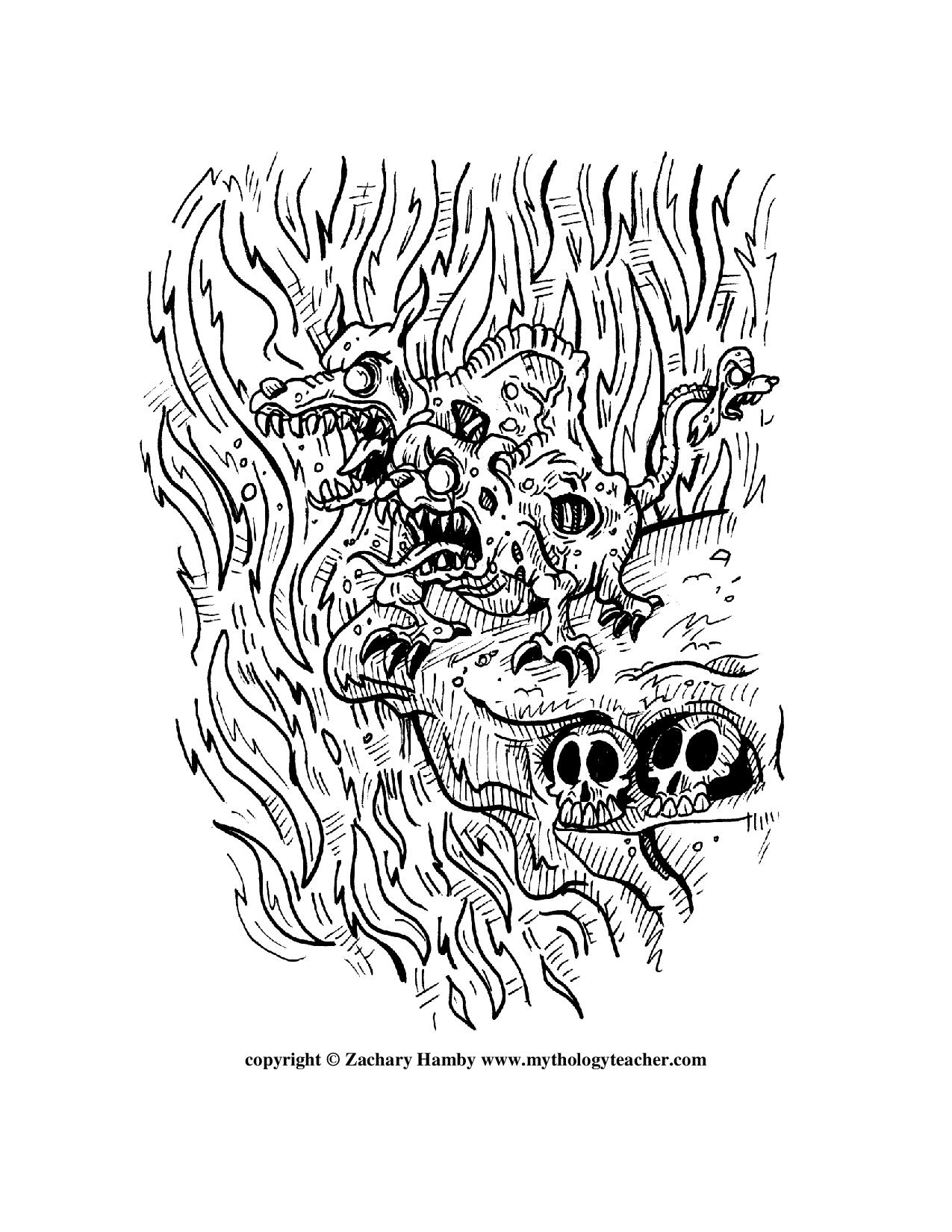 CerberusWhat is he?Charon